FEDERATION ALGERIENNE D'ATHLETISME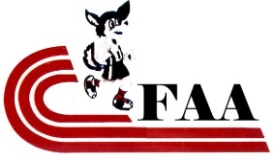 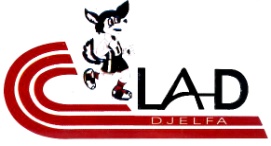 LIGUE DE WILAYA D'ATHLETISME  DJELFA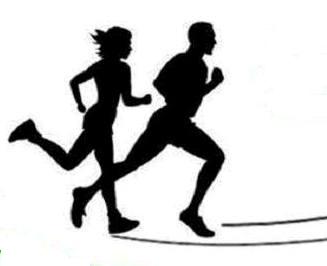 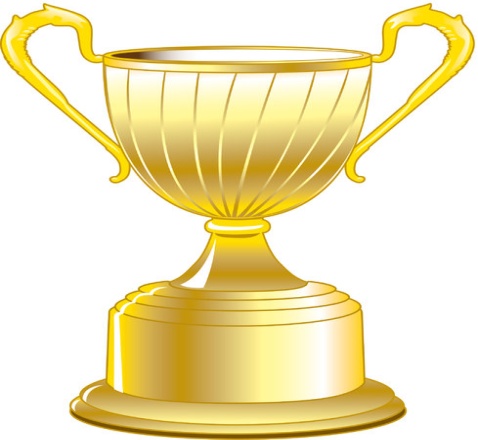 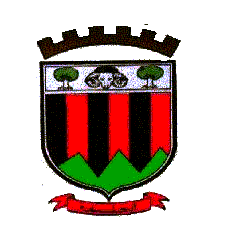 9° Challenge National de Cross-country « La Révolution »Parcours sen Alba- Djelfa FEDERATION ALGERIENNE D'ATHLETISME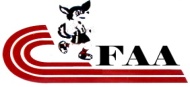       LIGUE DE WILAYA D'ATHLETISME  DJELFAREGLEMENT DE LA COMPETITION09 ème EDITION de La REVOLUTIONArticle 01- La 09 éme édition du Cross de la  Révolution (cross-country)  aura lieu le Samedi 05/12/2015 au Parcours de la  forêt (SENNALBA) (route de Charef) Djelfa Article 02- L'accueil des délégations est fixe le vendredi 04 /12/2015 à partir de 14 :30 à L'AUBERGE de jeunes Daoud Mohamed cité 05 juillet DJELFA)OPOW(Article 03- La participation est ouvert à tous les clubs affiliés à la FAA 2015/2016 Article 04- La présentation de la licence à puce 2015-2016 est obligatoire ou la liste visée par la ligue.                                                                            Les   athlètes issus du secteur scolaire titulaire d une licence scolaire 2015/2016 Les athlètes issus du secteur universitaire titulaire d’une licence universitaire 2015/2016  Les engagements et le retrait des dossards s'effectueront dés l'arrivée des délégations le 04/12/2015 à partir des 14h 30 à l’Auberge de Jeunes.Article 05- Les frais d'hébergement et restauration s’élèvent à 300 DA par personne  le règlement se fait en espèce ou par chèque certifié. la nuitée et le diner du 04-12-2015  NB : les chefs de délégation seront pris en charge  par le comité d’organisation  Article 06- Le dernier délai de confirmation est fixé le 02/12/2015 à minuit.Les confirmations de la participation doivent parvenir à la ligue par la fiche de réservation  ci-jointe  en annexe  aux numéros suivants : FAX   (DJS)     027.90.01.31            Fax (LWSS ) Djelfa     027.90.19.01     / 027.87.66.40 E-mail : omraneahmed1@gmail.com Les clubs ayant confirmé leur participation et ne pouvant  se déplacer pour diverses raisons, sont priés de nous aviser 72 heures au plus tard.Article 07- A l’issue du 9° Challenge de la REVOLUTION, il sera attribué aux lauréats ce qui suit :Des prix (en espèce et en nature pour les 06 premiers de Chaque catégorie des deux sexes (Voir grille des prix).Un tapis (artisanat locale) pour le Vainqueur de chaque catégorie des deux sexes.Des Médailles pour les Six(06) premiers de chaque catégorie des deux sexes.Les primes de notoriété par équipes seront attribuées aux lauréats à la base de cinq (05) équipes engagées et présentes au départ et de quatre (04) classées à l’arrivée.Une coupe pour les trois (03) premières équipes de chaque catégorie des deux sexes. Une Coupe Challenge DamesUne Coupe Challenge HommesArticle 08- La Super CoupeLe Comité d’Organisation Local aura l’Immense Plaisir d’Offrir la Supère coupe du Challenge de la REVOLUTION à Monsieur le Wali « Président d'Honneur du 9° Challenge National de la Révolution ».FEDERATION ALGERIENNE D'ATHLETISMELIGUE DE WILAYA D'ATHLETISME  DJELFA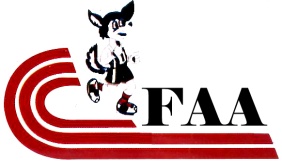 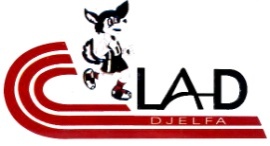 CROSS  De la révolution  09 EME EDITIONDjelfa : 04-05/12 /2015FICHE DE RESERVATION (ETABLISSEMENTS  SCOLAIRES)HEBERGEMENT –RESTAURATION Club : ……………………………………………………………………………………Ligue de : ……………………………………………………………………………….Je soussigné, Monsieur : ………………………………………………………………C.N.I:   N°: ………………Délivrée Le:………………..Fonction:………………….   Confirme une réservation Hébergement                                RestaurationDe notre Club à la  09 éme   édition du cross de  la Révolution  (cross-country) .Nombre des athlètes  (Garçons)  : ……………..Nombre des athlètes  (Filles)      : ……………..Accompagnateurs      (Garçons) : ………………..Accompagnatrices     (Filles)     : ………………..Total Garçons                Total  Filles  Vous disposez d'un Transport     OUI                       NONJe m'engage à payer les frais d'hébergement - restauration selon cette confirmation.N/B: Le dernier délai de la réservation est fixé pour  le: 02/12/2015 à minuit.   Visa de la ligue                                                                     Visa du clubLigue de wilaya d'athlétisme de Djelfa. Fax   (027)90 19 01)/027(-90-31-01Adresse  Maison de jeunes 8 Mai 45 Cité Berebih Djelfa.E-mail  Ligue D'Athlétisme DJELFA.    omraneahmed1@gmail.com      FEDERATION ALGERIENNE D'ATHLETISMELIGUE DE WILAYA D'ATHLETISME  DJELFAFICHE D’ENGAGMENT INDIVIDULS CLUB : ……………………………………………………………………………………………………………………………………..………………………………………………………….………….WILLYA :…………………… ……………………………………………………… CW : ……………………………….………………………………………………………………….…CATEGORIE: ……………………………………………………………………………………………………………………..……………………………………………………..……………SEXE : ……………………………………………………………………………………………………………..………………………………………………………………….………………………………FICHE D’ENGAGMENT PAR EQUIPE -(*) Veuillez indiquer la date de naissance complèteVISA DU CLUB                                                              VISA DE LA LIGUE Grille des Prix IndividuelleGrille des Prix IndividuelleGrille des Prix IndividuelleGrille des Prix IndividuelleGrille des Prix IndividuelleGrille des Prix IndividuelleGrille des Prix IndividuelleGrille des Prix IndividuelleRangCatégoriesCatégoriesCatégoriesCatégoriesCatégoriesCatégoriesCatégoriesRangCadetteCadetteJuniorJuniorSenior (long)Senior (long)RangFGFGDH17000 DA7000 DA15000 DA15000 DA50000 DA50000 DA25000 DA5000 DA10000 DA10000 DA30000 DA30000 DA33000 DA3000 DA7000 DA7000 DA20000 DA20000 DA42000 DA2000 DA5000 DA5000 DA10000 DA10000 DA51000 DA1000 DA3000 DA3000 DA7000 DA7000 DA61000 DA1000 DA2000 DA2000 DA5000 DA5000 DAGrille des Prix par EquipesGrille des Prix par EquipesGrille des Prix par EquipesGrille des Prix par EquipesGrille des Prix par EquipesGrille des Prix par EquipesGrille des Prix par EquipesGrille des Prix par Equipes15000 DA5000 DA7000 DA7000 DA10000 DA10000 DA24000 DA4000 DA5000 DA5000 DA7000 DA7000 DA33000 DA3000 DA4000 DA4000 DA5000 DA5000 DAPROGRAMME HORAIREPROGRAMME HORAIREPROGRAMME HORAIREPROGRAMME HORAIREHoraireDésignationsDistance(m)Boucles09h00Cérémonie d’ouverture09h15Départ   BENJAMAIN. (F)+ (G)10001A09h30Départ    MINIME. (F)+ (G)24001B10h00Départ Cadettes Filles30001A +1B10h20Départ Cadets Garçons40002B10h25Cérémonie protocolaireCadettes Filles (indiv)--10h50Départ Juniors Garçons50001A+2B10h55Cérémonie protocolaireCadets Garçons (indiv)--11h20Départ Juniors Seniors Filles40002B11h25Cérémonie protocolaireJuniors Garçons (indiv)11h45Départ Seniors homme(cross court)40002B11h50Cérémonie protocolaireSeniors Dames (indiv)12h00Cérémonie protocolaireJuniors Filles (indiv)--12h10Départ Seniors hommes (cross long)90001A+4B12h15Cérémonie protocolaireSeniors Hommes  (indiv)(cross court)12h25Cérémonie protocolaireCadettes Filles (équipes)12h30Cérémonie protocolaireCadettes Garçons (équipes)--12h40Cérémonie protocolaireJuniors Garçons (équipes)12h45Cérémonie protocolaireJuniors Filles (équipes)12h50Cérémonie protocolaireSeniors Dames (équipes)--12h55Cérémonie protocolaireSeniors Hommes (indiv) (cross long)--13h05Cérémonie protocolaireSeniors Hommes  (équipes)--13h15Supère coupe de monsieur le WaliNBAucune remise de dossard ne se fera le jour la compétitionNBAucune remise de dossard ne se fera le jour la compétitionNBAucune remise de dossard ne se fera le jour la compétitionNBAucune remise de dossard ne se fera le jour la compétitionDOSD de N(*)PRENOMNOMN°010203040506DOSD de N(*)PRENOMNOMN°010203040506